УКРАЇНАПОЧАЇВСЬКА  МІСЬКА  РАДАВИКОНАВЧИЙ КОМІТЕТР І Ш Е Н Н Явід «  »  грудня  2020 року							№ Про взяття на облік по виділенню вільних земельних ділянок під індивідуальне житлове будівництво гр. Лазарєву Олену Віталіївну	Розглянувши заяву жительки м. Київ пров. Кременецький буд. 30 кв. 3, гр. Лазарєвої Олени Віталіївни, керуючись ст.33 Закону України «Про місцеве самоврядування в Україні», Земельним Кодексом України, Положенням про умови взяття громадян на облік по виділенню вільних земельних ділянок під індивідуальне житлове будівництво на території м. Почаїв, с.Затишшя та порядок їх надання, виконавчий комітет Почаївської міської ради В И Р І Ш И В :Взяти на облік по виділенню вільних земельних ділянок під індивідуальне житлове будівництво на території м. Почаїв гр. Лазарєву Олену Віталіївну.Включити до загальноміського списку по виділенню вільних земельних ділянок під індивідуальне житлове будівництво на території м. Почаїв гр. Лазарєву Олену Віталіївну. Контроль за виконанням даного рішення покласти на спеціаліста земельного відділу.Капрічук О.М.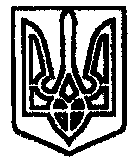 